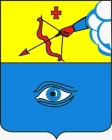 ПОСТАНОВЛЕНИЕ__22.09.2022__                                                                                              № __12/13_ г. ГлазовО внесении изменений в Положение о порядке проверки достоверности и полноты сведений о доходах, об имуществе и обязательствах имущественного характера,  представленных лицом, поступающим на должность руководителя муниципального учреждения муниципального образования «Город Глазов», и руководителем муниципального учреждения муниципального образования «Город Глазов», утвержденное постановлением Администрации города Глазова от 26.12.2018 №12/31  (в ред. постановлений Администрации города Глазова от 29.05.2020 №12/13, от 26.07.2021 №12/9)В соответствии с частью 1 статьи 8.2 Федерального закона от 25 декабря 2008 года N 273-ФЗ "О противодействии коррупции", пунктом 1 Указа Президента Российской Федерации от 18.07.2022 N 472 "О мерах по реализации отдельных положений Федерального закона "О внесении изменений в статью 26 Федерального закона "О банках и банковской деятельности" и Федеральный закон "О противодействии коррупции", руководствуясь Уставом города Глазова,  	П О С Т А Н О В Л Я Ю:1. Внести в Положение о порядке проверки достоверности и полноты сведений о доходах, об имуществе и обязательствах имущественного характера,  представленных лицом, поступающим на должность руководителя муниципального учреждения муниципального образования «Город Глазов», и руководителем муниципального учреждения муниципального образования «Город Глазов», утвержденное постановлением Администрации города Глазова от 26.12.2018 №12/31 (в ред. постановления Администрации города Глазова от 29.05.2020 №12/13, от 26.07.2021 №12/9), следующие изменения:- дополнить пунктом 8.1. следующего содержания: «8.1. В случае, если в ходе осуществления проверки достоверности и полноты сведений о доходах, об имуществе и обязательствах имущественного характера получена информация о том, что в течение года, предшествующего году представления указанных сведений (отчетный период), на счета лица, представившего указанные сведения, его супруги (супруга) и несовершеннолетних детей в банках и (или) иных кредитных организациях поступили денежные средства в сумме, превышающей их совокупный доход за отчетный период и предшествующие два года, орган Администрации города Глазова или управление организационной и кадровой работы Администрации города Глазова истребуют у проверяемого лица сведения, подтверждающие законность получения этих денежных средств. Лицо, представившее сведения о доходах, об имуществе и обязательствах имущественного характера, представляет сведения, подтверждающие законность получения денежных средств, в течение 15 рабочих дней с даты их истребования.В случае непредставления проверяемым лицом сведений, подтверждающих законность получения этих денежных средств, или представления недостоверных сведений материалы проверки в трехдневный срок после ее завершения направляются лицом, принявшим решение о ее осуществлении, в органы прокуратуры Российской Федерации.».2. Настоящее постановление подлежит официальному опубликованию и размещению на официальном сайте муниципального образования «Город Глазов».3. Контроль за исполнением настоящего постановления возложить на руководителя Аппарата Администрации города Глазова.Администрация муниципального образования «Город Глазов» (Администрация города Глазова) «Глазкар» муниципал кылдытэтлэн Администрациез(Глазкарлэн Администрациез)Заместитель Главы Администрации города Глазова по социальной политикеО.В. Станкевич